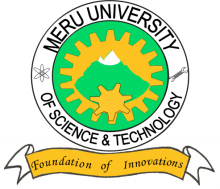 MERU UNIVERSITY OF SCIENCE AND TECHNOLOGYP.O. Box 972-60200 – Meru-Kenya.Tel: 020-2069349, 061-2309217. 064-30320 Cell phone: +254 712524293, +254 789151411Fax: 064-30321Website: www.must.ac.ke  Email: info@must.ac.keUniversity Examinations 2015/2016FOURTH YEAR, FIRST SEMESTER EXAMINATION FOR THE DEGREE OF BACHELOR OF COMMERCE BFB 3473: BUSINESS & SOCIAL ETHICSDATE: AUGUST, 2016							TIME: HOURS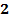 INSTRUCTIONS:  Answer question one and any other two questions.QUESTION ONE (30 MARKS)Discuss the moral virtues and their relevance to Business ethics.		(10 Marks)Discuss how job discrimination can affect company’s reputation.		(10 Marks)Discuss relevance of affirmative action in Kenya today.			(10 Marks)QUESTION TWO (20 MARKS)Using an appropriate example, explain how teleological theory can be used to explain an ethical act.									(10 Marks)Discuss the unethical issues related to organization’s structure.		(10 Marks)QUESTION THREE (20 MARKS)Explain the circumstances that can justify whistle blowing in an organization.(5 Marks)Discuss the African concept of Ethics.						(15 Marks)QUESTION FOUR (20 MARKS)Discuss how communication and Information Technology has fueled unethical acts in organizations.									(10 Marks)Using appropriate examples, explain how managers can minimize unethical acts in business organizations.								(10 Marks)QUESTION FIVE (20 MARKS)Giving examples, explain the relationship among values, attitudes and behaviour. How can this relationship be used in an organization set up to control employees behaviour?(15 Marks)Discuss the relevance of relativism theory in Kenya today.			(5 Marks)